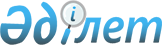 О внесении изменений в распоряжение Премьер-Министра Республики Казахстан от 16 ноября 2018 года № 146-р "О Межведомственной комиссии по вопросам регулирования предпринимательской деятельности"Распоряжение Премьер-Министра Республики Казахстан от 10 марта 2022 года № 49-р
      Внести в распоряжение Премьер-Министра Республики Казахстан от 16 ноября 2018 года № 146-р "О Межведомственной комиссии по вопросам регулирования предпринимательской деятельности" следующие изменения:
      в Положении о Межведомственной комиссии по вопросам регулирования предпринимательской деятельности, утвержденном указанным распоряжением:
      подпункты 4) и 5) пункта 6 изложить в следующей редакции:
      "4) итогам рассмотрения информации о неисполнении государственными органами планов по пересмотру действующих регуляторных инструментов и (или)требований;
      5) итогам рассмотрения результатов анализа регуляторного воздействия о введении нового регуляторного инструмента и (или) требования, ужесточении регулирования в отношении субъектов предпринимательства.".
					© 2012. РГП на ПХВ «Институт законодательства и правовой информации Республики Казахстан» Министерства юстиции Республики Казахстан
				
      Премьер-Министр 

А. Смаилов
